Lesné a pasienkové pozemkové spoločenstvo Slavec, 049 11 Slavec č. 127Predseda výboru LPPS Slavec: Gejza Ambrúš, 0905/405229POZVÁNKAčlenom lesného a pasienkového pozemkového spoločenstva Slavec.V zmysle § 14 ods.(1) zákona NR SR č. 97/2013 o pozemkových spoločenstvách v z. n. p. a zákona č. 110 zo dňa 14.3.2018,  ktorým sa mení a dopĺňa zákon č. 97/2013 Z. z. o pozemkových spoločenstvách v znení zákona č. 34/2014 Z. z. a ktorým sa menia a dopĺňajú niektoré zákony výbor spoločenstva zvoláva valné zhromaždenie na deň: 04.01.2019 ( v piatok ) so začiatkom o 17:00 hod. do zasadacej miestnosti obecného úradu v Slavci č. 109 s nasledovným programom: Prezentácia 17:00 – 17:15Otvorenie zasadnutia Voľba mandátovej komisie, návrhovej komisie , overovateľov zápisnice a zapisovateľa zápisnice.  Voľba nového výboru spoločenstva a voľba dozornej rady. Schválenie zmeny v Zmluve o založení podľa novelizácie zákona o pozemkových spoločenstvách .  Správa odborného lesného hospodára za kalendárny rok 2018. Správa dozornej rady spoločenstva za rok 2018 . Návrh rozpočtu na rok 2019.Prijatie uznesení. DiskusiaZáver valného zhromaždenia. Pripomienka: Člena spoločenstva, vlastníka podielu spoločnej nehnuteľnosti môže zastupovať na valnom zhromaždení iba jeho zástupca na základe splnomocnenia. V Slavci , dňa: 03.12.2018 														Predseda výboru LPPS Slavec 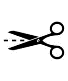 ----------------------------------------------------------------------------------------------------------------P l n o m o c e n s t v oSplnomocniteľ: Podpísaný / á / : ............................................................................., nar. ............................ bytom ............................................................................. splnomocňujem týmto: Meno a priezvisko: ........................................................................., nar. ............................bytom .............................................................................na zastupovanie mojej osoby na valnom zhromaždení Lesného a pasienkového pozemkového spoločenstva Slavec, konaného dňa: 04.01.2019. V .............................., dňa: ..............................	..........................................................								   Overený podpis splnomocniteľa  	Vážený/á .......................................................................člen lesného a pasienkového pozemkového spoločenstva Slavec ( ďalej len LPPS )---------------------------------------------------------------------------------------------------------------------------------Výbor LPPS Slavec Vám oznamujeme , že na valnom zhromaždení LPPS Slavec dňa: 09.04.2018 sa schválilo prerozdelenie finančného transferu  od Pôdohospodárskej platobnej agentúry za obmedzenia na území 5.stupňa ochrany. Z uvedeného : pre člena LPPS Slavec prináleží  24,41 €/ za 1 ha podielu .Výška Vašej dotácie: Člen LPPS Slavec: ...................................................... podiel : ........... výška dotácie: ................€Vašu dotáciu si môžete vyzdvihnúť osobne na obecnom úrade Slavec č. 109 ( po tel. dohode 058/7921332)  alebo Vám bude zaslaná na Vami uvedený bankový účet. Pri voľbe prevodu na účet prosíme obratom zaslať  číslo Vášho bankového účtu poštou alebo e-mailom na adresu: obec.slavec@stonline.sk .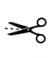 ----------------------------------------------------------------------------------------------------------------Člen LPPS Slavec: ................................................................. bytom ..............................................................................Vám týmto uvádzam : číslo bankového účtu v tvare IBAN: ..............................................................  Majiteľ účtu: ..................................................................na ktoré žiadam vyplatenie dotácie za môj podiel v LPPS Slavec z prerozdelenia transferu od PPA pre uvedené spoločenstvo. V ............................................., dňa: ........................		..........................................................										 PodpisVážený/á .......................................................................člen lesného a pasienkového pozemkového spoločenstva Slavec ( ďalej len LPPS )---------------------------------------------------------------------------------------------------------------------------------Výbor LPPS Slavec Vám oznamujeme , že na valnom zhromaždení LPPS Slavec dňa: 09.04.2018 sa schválilo prerozdelenie finančného transferu  od Pôdohospodárskej platobnej agentúry za obmedzenia na území 5.stupňa ochrany. Z uvedeného : pre člena LPPS Slavec prináleží  24,41 €/ za 1 ha podielu .Výška Vašej dotácie: Člen LPPS Slavec: ...................................................... podiel : ........... výška dotácie: ................€Vašu dotáciu si môžete vyzdvihnúť osobne na obecnom úrade Slavec č. 109 ( po tel. dohode 058/7921332)  alebo Vám bude zaslaná na Vami uvedený bankový účet. Pri voľbe prevodu na účet prosíme obratom zaslať  číslo Vášho bankového účtu poštou alebo e-mailom na adresu: obec.slavec@stonline.sk .----------------------------------------------------------------------------------------------------------------Člen LPPS Slavec: ................................................................. bytom ..............................................................................Vám týmto uvádzam : číslo bankového účtu v tvare IBAN: ..............................................................  Majiteľ účtu: ..................................................................na ktoré žiadam vyplatenie dotácie za môj podiel v LPPS Slavec z prerozdelenia transferu od PPA pre uvedené spoločenstvo. V ............................................., dňa: ........................		..........................................................										 Podpis